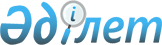 О признании утратившими силу некоторых решений маслихата города АстаныРешение маслихата города Нур-Султана от 17 августа 2022 года № 218/28-VII. Зарегистрировано в Министерстве юстиции Республики Казахстан 23 августа 2022 года № 29217
      В соответствии со статьей 46 Закона Республики Казахстан "О правовых актах", маслихат города Нур-Султан РЕШИЛ:
      1. Признать утратившими силу некоторые решения маслихата города Астаны:
      1) решение "Об утверждении границ охранных зон, зон регулирования застройки памятников истории и культуры города Астаны" от 26 ноября 2010 года № 404/53-IV (зарегистрировано в Реестре государственной регистрации нормативных правовых актов за № 658);
      2) решение "О внесении изменения в решение маслихата города Астаны от 26 ноября 2010 года № 404/53-IV "Об утверждении границ охранных зон, зон регулирования застройки памятников истории и культуры города Астаны" от 31 марта 2015 года № 354/49-V (зарегистрировано в Реестре государственной регистрации нормативных правовых актов № 904).
      2. Настоящее решение вводится в действие по истечении десяти календарных дней после дня его первого официального опубликования.
					© 2012. РГП на ПХВ «Институт законодательства и правовой информации Республики Казахстан» Министерства юстиции Республики Казахстан
				
      Секретарь маслихатагорода Нур-Султана 

Е. Каналимов
